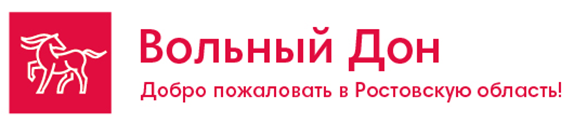 Еженедельный тур СИТИ-БРЕЙК «Выходные на Вольном Дону»Сборный тур.Приглашаем Вас провести незабываемые выходные в Ростовской области, 
в регионе давних традиций виноделия и микса южных национальных кухонь, бескрайнего степного разнотравья и теплого моря, на родине великих писателей и легендарного казачьего войска.В этот яркий weekend Вы успеете влюбиться в город со вкусом  ̶  столицу юга России Ростов-на-Дону, сочетающий в себе архитектурные ансамбли, арт-пространства, рестораны с авторской кухней и колоритный старый базар. Вы отправитесь в путешествие по старинным казачьим землям станицы Старочеркасской, с полным погружением в прошлое: мифы, обряды, песни и гастрономию донских казаков.Путь к морю укажет маяк. Южный провинциальный город Таганрог  ̶  стартап Петра Великого, отправит Вас гулять по бесконечным очаровательным улочкам, покажет любимые места знаменитого писателя Антона Чехова. Заглянем к Фаине Раневской и, конечно, прогуляемся по побережью Азовского моря.А можно посвятить отдыху еще один день и начать знакомство с древнего Азова, места, где отрабатывались военные стратегии императоров. Именно здесь Вы сможете окунуться в историю российских побед и узнать о сотрудничестве казаков и Петра Первого.Путешествие в Ростовскую область – must try для тех, кто открыт новым впечатлениям и испытывает страсть к познанию и полной жизни. Выбирайте свой вариант путешествия!Заезды: в пятницу на 3 дня, в субботу на 2 дня:Стоимость программы тура на 1 чел. в рублях.*Заселение в отель производится по расчетному часу, не ранее 14:00**Стоимость указана за 1 человека в рублях при двухместном размещении ***Стоимость указана для группы от 5 человекПрограмма тура: Посмотреть отели:Гостиница «Эрмитаж» - https: //www.hermitage-hotel.ru/Маринс-парк отель Ростов - https://marinsparkhotels.ru/rostov/rooms  Гостиничный комплекс «Старый Ростов»  https: //stariyrostov.ru/  Хостел  «O`Key Home»- гостиница новая, в центре города- 100 метров от центральной  ул .Б. Садовая и 50 метров от пер. Соборный. Рядом парк им. Горького, Главный Собор, ЦУМ, набережная в 10 минутах ходьбы. Кафе, рестораны, столовая в шаговой доступности.открылась 10 марта 2021 г. 2-3 4-х местные номера, удобства на этаже- несколько душевых и санузлов, есть кухня для приготовления пищи. На кухне телевизор, холодильник. Есть возможность расселить до 40 человек.  Очень хорошо подходит для школьных и студенческих групп, семей, а также для коллективов с небольшим бюджетом.Менеджер Аржанова Дарья (863)244-15-63 ; 244-13-63  269-88-89 E-mail:radugaavto@aaanet.ruПятница:г. АзовСуббота:г. Ростов-на-Дону             ст. СтарочеркасскаяВоскресенье:г. Таганрогв стоимость программы включено:В стоимость программы не включено:проживание в отеле выбранной категории (завтрак в отеле, за исключением хостела)*экскурсия по Азовскому историко-археологическому и палеонтологическому музею-заповеднику (основная экспозиция);обзорные экскурсии по Азову, Таганрогу, Ростову-на-Дону и станице Старочеркасской; посещение Воскресенского Войскового собора;экскурсия по Атаманскому дворцу (1 эт.);экскурсия по музею «Градостроительство и быт Таганрога»;обед в городе Таганроге в ресторане «Feola`s Kitchen & Wine»;входные билеты в музеиличные расходыпитание, не включенное в программупосещение музея «Лавка Чеховых» г. Таганрогморская прогулка на катереОтель по программе2 дня (суббота-воскресенье)2 дня (суббота-воскресенье)3 дня(пятница-суббота)3 дня(пятница-суббота)2-х мест.1 местное2х мест.1 мест.Гостиница Эрмитаж 4*- центр города9 8501126014 79017680Маринс парк отель Ростов 3*-центр города9 3501070013790 16580 ГК Старый Ростов 3*- центр города8 760955012 13014250Хостел O`Key Home- центр города7 990- нет11 390нетпятницаМы рады приветствовать гостей на Донской земле! И надеемся, что за эти три дня вы не только увидите много нового, но и зарядитесь энергией южного города и казачьих станиц! Прибытие в Ростов-на-Дону. Самостоятельное размещение в отеле. (Возможен трансфер  от ж/д вокзала, аэропорта «Платов» в отель за дополнительную плату). Внимание! Размещение в отеле возможно не ранее 14-00. При раннем прибытии поезда, вещи можно оставить в гостинице в комнате хранения багажа (бесплатно).13-30 Встреча с экскурсоводом.Экскурсия «Город- крепость Азов!» Отправляемся в один из самых древних городов Ростовской области город Азов. История Азова многообразна и интересна – в разные времена он был: пунктом венецианской торговли, городом Золотой Орды, турецкой крепостью, именно здесь Петр I создал Российский военный флот, и Российская Империя получила выход к Азовскому и Черным морям. Обязательно сделаем фото-стоп при въезде в город, а также будем стараться запечатлеть все самые интересные и красивые места этого уютного города.14-30- посещение Азовского историко-археологического палеонтологического музея-заповедника (основная экспозиция – история людей и крепости до начала XIX века, а также залы палеонтологии). Немногие музеи мира могут гордиться такими экспонатами, как в Азовском музее. 16-30 –Продолжаем знакомится с городом. Обзорная экскурсия с посещением крепостных валов (доп. оплата). Каждый вал имеет свое название: Смоленский, Алексеевский, Гордона и другие, уходящие корнями в далекое, овеянное славой Петровских побед историческое прошлое. Сегодня это любимое место прогулок азовчан. С роскошной смотровой площадки, открывается живописный вид на дельту Дона.17-30- Выезд в Ростов-на-Дону. Наша экскурсия заканчивается на  набережной реки Дон в Ростове-на-Дону. Набережная для ростовчан одно из любимых мест отдыха, здесь установлено несколько знаковых для Юга скульптур. Это Нахаленок с дедом Щукарем, приветливая «Ростовчанка», «Замковое дерево». Здесь можно сделать красивые фотографии на память, попробовать вкусные донские блюда в многочисленных ресторанах и кафе или совершить часовую прогулку на катере по Дону.Самостоятельное возвращение в гостиницу.субботаСтаница Старочеркасская.Завтрак в отеле. 10:00 автобусная обзорная экскурсия по «городу со вкусом» – Ростову-на-Дону (3 часа).В ходе экскурсии вы полюбуетесь зданиями XIX века - памятниками истории и архитектуры, создателями которых были знаменитые столичные зодчие. Узнаете, где проходила граница между Ростовом и Нахичеванью-на-Дону, почему в донской степи появился армянский город, побываете на главных парадных площадях, знаменитой набережной, сделаете красивые фото на память. Мы покажем Вам только самые главные достопримечательности, только самые красивые кварталы, только самые любимые места отдыха ростовчан.  Свободное время на обед .(доп. плата)14-00 выезд на экскурсию в станицу Старочеркасскую. Во время экскурсии вы узнаете: почему казаки выбрали это место для своей столицы? А почему сейчас столица не здесь? Как обедали казачки? Откуда пошла поговорка " А вдруг война, а я уставший»? Сколько весили оковы Степана Разина? Как убили Булавина? А почему все наелись на Меланьиной свадьбе? Почему Петр 1 разрешил построить каменный храм? Почему у казаков две печати? …. И еще много интересного можно узнать на этой экскурсии.  Пройдемся пешком по станице, увидим казачьи курени, здание первой донской гимназии, казачий майдан, где принимались сообща все важные решения, посетим Войсковой Воскресенский собор, где до сих пор находятся цепи Степана Разина и прах человека, сдавшего мятежного казака царю. В Атаманском дворце (1 этаж) вы познакомитесь с бытом казаков нижнего Дона.18-00 –Выезд в Ростов-на-Дону.19-00 Возвращение в Ростов-на-Дону. Свободное время. Для желающих предлагаем посетить гастропаб «Раки и гады» - место с атмосферой настоящего Ростова. Здесь можно попробовать донские раки, приготовленные поварами различными способами.воскресеньеГород Таганрог.Завтрак в отеле.Освобождение номеров.09-00 Экскурсия в Таганрог- «Город на огненном мысу». Морской и тёплый Таганрог — торговый центр юга имперской России и родной город Антоши Чехонте, способный очаровать своими пастельными красками и неторопливым ритмом жизни. 
Обязательно остановимся на смотровой площадке перед въездом в Таганрог для фотосессии. Отсюда открывается великолепный вид на морской залив и мыс Таганий Рог, от которого и начинал свое развитие город, а так же  получил свое имя.10-30 посещение единственного в России музея «Градостроительства и быта г. Таганрога». Само здание музея уже является жемчужиной «модерна», великолепным образцом синтеза архитектуры, живописи и скульптуры. Музей привлекает не только своим внешним видом, но и интересными экспозициями.11-30 Продолжаем знакомство с этим удивительным городом, родиной   Антона Павловича Чехова, Фаины Раневской,  этот список великих имен изумляет и впечатляет.Здесь неоднократно бывал Петр Великий, основатель города, памятник которому был установлен в городе, полюбуемся красивейшей набережной, солнечными часами (гном), спустимся по каменной лестнице, которая так напоминает потемкинскую лестницу Одессы, к набережной Таганрогского залива Азовского моря.  И, конечно же, сделаем много замечательных фото на память.13-30 Обедать мы будем в ресторане «Feola's Kitchen & Wine».После обеда у вас будет свободное время до 15-40, во время которого вы можете прогуляться по набережной, совершить морскую прогулку или посетить музей «Лавка Чеховых» (доп. плата).15-40- выезд в Ростов-на-Дону, трансфер на ж/д вокзал. Окончание программы в 17-00 на Главном ж/д вокзале.Возможен трансфер в аэропорт (доп. плата).
Наш тур окончен, мы говорим вам – До свидания! Уверены, вы захотите снова к нам вернуться. Вольный Дон всегда ждет гостей!